Kolika treba da bude frekvencija oscilatora priključena na mikrokontroler PIC16f84 ukoliko želimo da mašinski ciklus traje 5 μs? Koliko u tom slučaju traje instrukcijski ciklus? Koliko instrukcija izvršava mikrokontroler za 1 sekundu?							(6 poena)Zadat je deo programskog koda:bsf 		STATUS, RP0movlw		d’102’movwf		TRISAmovlw		d’202’movwf		TRISBbcf		STATUS, RP0	a/ U kojoj memorijskoj banci se nalaze registri TRISA i TRISB?	b/ Koje nožice su na PORTA, a koje na PORTB definisane kao ulazne, a koje kao izlazne?(6 poena)3.	Kolika kašnjenja ostvaruju prikazani podprogrami? U oba slučaja oscilator ima frekvenciju od 2MHz. Prikazati formulu na osnovu koje je izvršen proračun.	(6+6 poena)Naredni program ostvaruje brojanje na sedmosegmentnom displeju. Displej je priključen na PORTB. Odrediti sekvencu brojanja. Napisati prvih deset brojeva. Koje vrednosti ima promenljiva Pointer u toku izvršavanja programa? Koliko traje prikazivanje pojedinih brojeva na displeju? Frekvencija oscilatora je 4MHz.	(14 poena)Naredni program ostvaruje vremensko kašnjenje korišćenjem tajmera TMR0. U kolikim vremenskim intervalima nastaje prekoračenje slobodnog brojača TMR0? Odrediti frekvenciju treperenja svetlećih dioda priključenih na PORTB. Frekvencija primenjenog oscilatora je 2MHz.	(12 poena)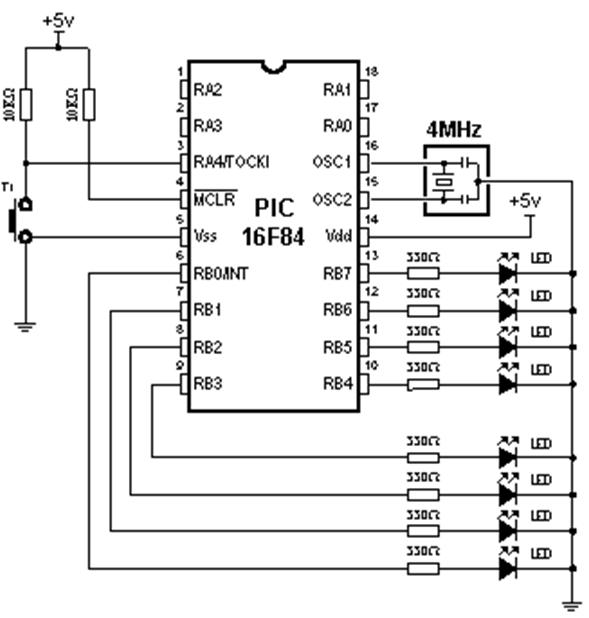                        Kolokvijum iz Mikrokontrolera31.03.2022.Delay	 clrf   DelayL movlw   d’186’ movwf   DelayHWait1 decfsz   DelayL goto   Wait1 decfsz   DelayH goto   Wait1 returnDelay	 clrf   DelayL movlw   d’186’ movwf   DelayM movlw   d’5’ movwf   DelayHWait1 decfsz   DelayL goto   Wait1 decfsz DelayM goto Wait1 decfsz   DelayH goto   Wait1        returnPROCESSOR 16F84#include “p16f84.inc“__CONFIG _CP_OFF & _WDT_OFF     & _PWRTE_ON & _XT_OSCcblock 0x0c  DelayL  DelayM  DelayH  Pointerendcorg 0hbsf STATUS,RP0clrf TRISAclrf TRISBbcf STATUS,RP0movlw d’3’call DataTablemovwf PORTBmovlw d’5’call DataTablemovwf PORTBLoop1 movlw d’5’ movwf PointerLoop2 movf Pointer,W call DataTable movwf PortB call Delay decf Pointer movlw d'1' xorwf Pointer,w btfss Status,Z goto Loop2 goto Loop1Delay	 clrf DelayL movlw d’168’ movwf DelayHWait1 decfsz DelayL goto Wait1 decfsz DelayH goto Wait1 returnDataTable	 addwf PCL retlw b’01100110’      ; 4 retlw b'01101101'       ; 5 retlw b'01111101'       ; 6 retlw b'00000111'       ; 7 retlw b'01111111'       ; 8 retlw b'01101111'       ; 9 retlw b’00111111’      ; 0endPROCESSOR 16F84#include "p16f84.inc"__CONFIG _XT_OSC & _PWRTE_ON & _WDT_OFF & _CP_OFFcblock 0x0c cntendcorg 0x00goto mainorg 0x04goto ISRmain bsf STATUS,RP0 clrf TRISB movlw b'10000100'              ;1:32 movwf OPTION_REG bcf STATUS,RP0 clrf PORTBbsf INTCON,T0IE movlw d'27' movwf TMR0 bsf INTCON,GIE clrf cntLoop goto LoopISR movlw d'27' movwf TMR0 bcf INTCON,T0IF incf cnt movlw d'127' subwf cnt,W btfss STATUS,Z retfie comf PORTB clrf cnt retfie end